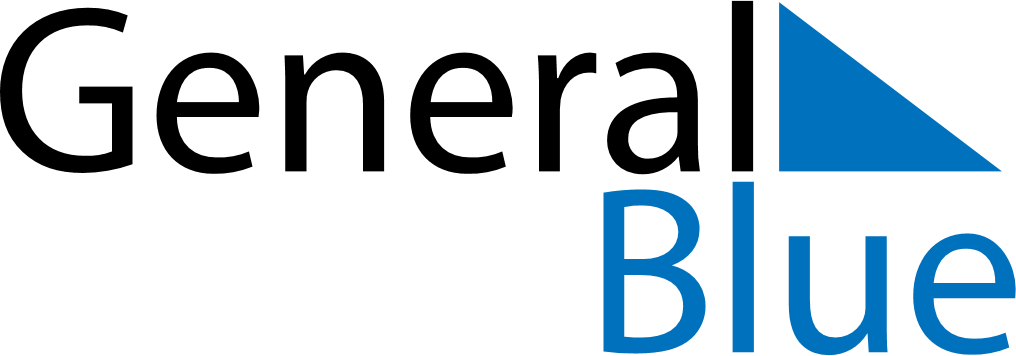 June 2024June 2024June 2024June 2024June 2024June 2024June 2024San Jacinto, Central Luzon, PhilippinesSan Jacinto, Central Luzon, PhilippinesSan Jacinto, Central Luzon, PhilippinesSan Jacinto, Central Luzon, PhilippinesSan Jacinto, Central Luzon, PhilippinesSan Jacinto, Central Luzon, PhilippinesSan Jacinto, Central Luzon, PhilippinesSundayMondayMondayTuesdayWednesdayThursdayFridaySaturday1Sunrise: 5:25 AMSunset: 6:24 PMDaylight: 12 hours and 59 minutes.23345678Sunrise: 5:25 AMSunset: 6:25 PMDaylight: 12 hours and 59 minutes.Sunrise: 5:25 AMSunset: 6:25 PMDaylight: 13 hours and 0 minutes.Sunrise: 5:25 AMSunset: 6:25 PMDaylight: 13 hours and 0 minutes.Sunrise: 5:25 AMSunset: 6:25 PMDaylight: 13 hours and 0 minutes.Sunrise: 5:25 AMSunset: 6:26 PMDaylight: 13 hours and 0 minutes.Sunrise: 5:25 AMSunset: 6:26 PMDaylight: 13 hours and 0 minutes.Sunrise: 5:25 AMSunset: 6:26 PMDaylight: 13 hours and 1 minute.Sunrise: 5:25 AMSunset: 6:27 PMDaylight: 13 hours and 1 minute.910101112131415Sunrise: 5:25 AMSunset: 6:27 PMDaylight: 13 hours and 1 minute.Sunrise: 5:25 AMSunset: 6:27 PMDaylight: 13 hours and 1 minute.Sunrise: 5:25 AMSunset: 6:27 PMDaylight: 13 hours and 1 minute.Sunrise: 5:25 AMSunset: 6:28 PMDaylight: 13 hours and 2 minutes.Sunrise: 5:26 AMSunset: 6:28 PMDaylight: 13 hours and 2 minutes.Sunrise: 5:26 AMSunset: 6:28 PMDaylight: 13 hours and 2 minutes.Sunrise: 5:26 AMSunset: 6:28 PMDaylight: 13 hours and 2 minutes.Sunrise: 5:26 AMSunset: 6:29 PMDaylight: 13 hours and 2 minutes.1617171819202122Sunrise: 5:26 AMSunset: 6:29 PMDaylight: 13 hours and 2 minutes.Sunrise: 5:26 AMSunset: 6:29 PMDaylight: 13 hours and 2 minutes.Sunrise: 5:26 AMSunset: 6:29 PMDaylight: 13 hours and 2 minutes.Sunrise: 5:27 AMSunset: 6:29 PMDaylight: 13 hours and 2 minutes.Sunrise: 5:27 AMSunset: 6:30 PMDaylight: 13 hours and 2 minutes.Sunrise: 5:27 AMSunset: 6:30 PMDaylight: 13 hours and 3 minutes.Sunrise: 5:27 AMSunset: 6:30 PMDaylight: 13 hours and 3 minutes.Sunrise: 5:27 AMSunset: 6:30 PMDaylight: 13 hours and 3 minutes.2324242526272829Sunrise: 5:28 AMSunset: 6:31 PMDaylight: 13 hours and 2 minutes.Sunrise: 5:28 AMSunset: 6:31 PMDaylight: 13 hours and 2 minutes.Sunrise: 5:28 AMSunset: 6:31 PMDaylight: 13 hours and 2 minutes.Sunrise: 5:28 AMSunset: 6:31 PMDaylight: 13 hours and 2 minutes.Sunrise: 5:28 AMSunset: 6:31 PMDaylight: 13 hours and 2 minutes.Sunrise: 5:29 AMSunset: 6:31 PMDaylight: 13 hours and 2 minutes.Sunrise: 5:29 AMSunset: 6:31 PMDaylight: 13 hours and 2 minutes.Sunrise: 5:29 AMSunset: 6:32 PMDaylight: 13 hours and 2 minutes.30Sunrise: 5:29 AMSunset: 6:32 PMDaylight: 13 hours and 2 minutes.